Osielsko, 04.01.2022 r.Zainteresowani WykonawcyOpracowanie dokumentacji projektowej budowy stacji uzdatniania wody na terenie działek nr 165/11, 165/10, 165/9 w miejscowości Jagodowo, gmina OsielskoIiZP.271.U.9.2021Pytanie nr 1Czy 3 nowe studnie głębinowe mają zostać zaprojektowane na terenie działek nr 165/11, 165/10, 165/9 ?Odpowiedź: TAKPytanie nr 2Czy w zakres zamówienia wchodzi zaprojektowanie zewnętrznych (poza terenem SUW lub studni) sieci i przyłączy n.p. wodociągowych, kanalizacyjnych, energetycznych, sterowniczych, gazowych itp.?Odpowiedź: TAKPytanie nr 3Czy tereny inwestycji zlokalizowane są:w obszarze zalewowym, dla którego należy w Wodach Polskich uzyskać decyzję zwalniającą,na obszarze NATURA 2000 lub innym obszarze chronionym,na obszarze objętym strefa konserwatorską lub stanowiskami archeologicznymi,w odległości bliżej niż 50m od wału przeciwpowodziowego,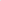 na tzw. obszarze zamkniętym np. PKP,innym obszarze o szczególnych wymaganiach ?Odpowiedź: NIE dla wszystkich w/w podpunktów.Pytanie nr 4Gdzie należy zaprojektować odprowadzenie wód popłucznych po płukaniu filtrów? Czy w pobliżu działek inwestycji jest kanalizacja lub ciek wodny, do którego będzie taka możliwość?Odpowiedź: Do istniejącego rowu na dz. nr 166/2 i 166/1.Pytanie nr 5Zgodnie z projektem umowy zakres zamówienia obejmuje pełnienie nadzoru autorskiego.W związku z tym, że bez jednoznacznego doprecyzowania ilości pobytów u Zamawiającego w ramach pełnienia nadzoru autorskiego, Wykonawca nie jest w stanie prawidłowo sporządzić oferty, prosimy o podanie jaką ilość wizyt na budowie należy przyjąć do sporządzenia oferty.Bez sprecyzowania przez Zamawiającego ile pobytów projektanta należy wycenić, złożone oferty będą nieporównywalne, ponieważ jeden oferent może wliczyć np. 5 pobytów ( standardowo tyle wystarcza dla tego typu obiektów), natomiast ktoś inny może założyć np. pobyt raz na 2 tygodnie, co przy trwaniu budowy np. 2 lata da prawie 50 pobytów. Prosimy o podanie ilości pobytów, aby stworzyć jednakowe warunki dla wszystkich oferentów.Prosimy również o podanie maksymalnego terminu zakończenia pełnienia nadzoru autorskiego, ponieważ obecnie nie ma możliwości sporządzenia rzetelnej wyceny nadzoru, który pełniony będzie np. za 5-10 lat.Odpowiedź: W zależności od potrzeb, nie rzadziej niż raz na miesiąc. Realizacja inwestycji rozpocznie sie w okresie trzech lat od wydania decyzji pozwolenia na budowę. Planuje się realizację inwestycji w okresie max. 2 lat od podpisania umowy 
z Wykonawcą.Pytanie nr 6W związku ze znacznym zakresem zadania, oraz długim okresem realizacji, prosimy o wprowadzenie w umowie płatności częściowych za opracowanie dokumentacji. Proponujemy następujące etapy:Po opracowaniu koncepcji i zaakceptowaniu jej przez Inwestora — 20% wartości umowy,Po uzyskaniu decyzji środowiskowej lub decyzji o braku konieczności decyzji środowiskowej— 20% wartości umowy,Po opracowaniu projektu budowlanego i złożeniu wniosku o wydanie pozwolenia na budowę — 30 % wartości umowy,Po opracowaniu wszystkich pozostałych dokumentacji oraz uzyskaniu pozwolenia na budowę — 30% wartości umowy.Odpowiedź: Zamawiający przewiduje możliowość płatności częściowych zgodnie ze wzorem umowy.  Pytanie nr 7Zgodnie z umową termin realizacji zadania określony został na 15.12.2022r. tj. ok. 1 1 miesięcy od podpisania umowy. Ze względu na konieczność wykonania wielu spraw formalno-prawnych, związanych przede wszystkim z nowymi studniami, termin ten jest niemożliwy do wypełnienia ponieważ:- uzyskanie podstawowych materiałów np. wypisy i wyrysy z ewidencji gruntów, mapy zasadnicze, mapy do celów projektowych, wykonanie koncepcji projektowej i zaakceptowanie jej przez Zamawiającego, — okres ok. 1-2 miesięcy,- przygotowanie wniosku oraz uzyskanie decyzji środowiskowej - okres min. 4 miesięcy od zaakceptowania koncepcji przez Zamawiającego,- przygotowanie wniosku oraz uzyskanie decyzji lokalizacji inwestycji celu publicznego - okres2,5 miesiąca od uprawomocnienia decyzji środowiskowej,opracowanie projektu geologicznego studni wraz z uzyskanie decyzji zatwierdzającej - okres min. 2 miesięcy od uprawomocnienia decyzji celu publicznegoprzygotowanie wniosku oraz uzyskanie decyzji pozwolenia wodnoprawnego - okres min. 4 miesięcy od uzyskania decyzji zatwierdzającej projekt geologiczny studni,uzyskanie opinii Sanepidu - okres 1 miesiąca od wydania decyzji celu publicznego,uzyskanie pozwolenia na budowę (wniosek możliwy do skompletowania po uzyskaniu i uprawomocnieniu wszystkich wcześniejszych decyzji i uzgodnień ,) - około 2 miesięcy od złożenia wniosku.Podsumowanie: Jak widać minimalny, realny czas wykonania zadania wynosi min. 16,5 miesięcy od podpisania umowy. Wyznaczony przez Zamawiającego termin zakończenia zadania na 15.12.2022r. jest więc niewystarczający do wykonania zadania. W związku z powyższym prosimy o zmianę terminu realizacji zadania na 15.06.2023r.Odpowiedź: Zamawiający podtrzymuje wskazany termin realizacji zmównienia. Nie ma konieczności uzyskiwania decyzji o ustaleniu lokalizacji celu publicznego ze względu na obowiązujący miejscowy plan zagospodarowania przestrzennego.Pytanie nr 8Jaka jest planowana maksymalna wydajność godzinowa ( Qhmax ) ujęcia wody oraz stacji uzdatniania wody?Odpowiedź: Wydajność godzinowa ujęcia wody oraz stacji będzie możliwa do określenia po wykonaniu odwiertów, w trakcie prac projektowych.Pytanie nr 9Prosimy o informację po czyjej stronie jest  decyzja środowiskowa, gdyż zgodnie z SIWZ można domniemywać, iż stacja jest całkowicie nowa?Odpowiedź: Decyzja środowiskowa jest po stronie Wykonawcy. Dokumentacja projektowa dotyczy nowej stacji uzdatniania wody.Pytanie nr 10Czy istniejąca studnia posiada zatwierdzona dokumentacje hydrogeologiczna? Jeśli tak prosimy o załączenie.Odpowiedź: Dokumentacja hydrogeologiczna jest na etapie opracowywania.Pytanie nr 11Czy na pozostałe projektowane studnie należy uzyskać pozwolenie wodnoprawne na wykonanie odwiertów? Jak i na istniejąca już studnie?Odpowiedź: TAKPytanie nr 12Gdzie ma odbywać się z zrzut wód popłucznych?Odpowiedź: Do istniejącego rowu na dz. nr 166/2 i 166/1.Pytanie nr 13Czy jest miejscowy plan zagospodarowania przestrzennego?Odpowiedź: TAKPytanie 14 Czy Zamawiający udzieli zgody na zmniejszenie wartości wydajności stacji uzdatniania wodyopracowania, jakim trzeba wykazać się, aby spełnić warunek udziału do wartości min.190m3/h?Odpowiedź: Tak Zamawiający udziela zgody, min. wydajność stacji uzdatniania wody 190m3/hPytanie 15Czy Zamawiający uzna za spełnienie warunku wymaganego doświadczenia w przypadkuprzedstawienia dowodu na wykonanie opracowania w zakresie rozbudowy stacji uzdatnianiawody poprzez rozbudowę układu technologicznego stacji o zbiorniki retencyjne (przyzachowaniu wymaganej w ogłoszeniu minimalnej wydajności)?Odpowiedź: Zamawiający nie uzna w/w dowodu za spełnienie warunku wymaganego doświadczenia.